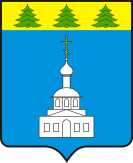 АДМИНИСТРАЦИЯ ЗНАМЕНСКОГО РАЙОНА ОРЛОВСКОЙ ОБЛАСТИПОСТАНОВЛЕНИЕ «  25 »декабря   2018 года                                                                                         № 473        с. ЗнаменскоеОб утверждении Администрацией Знаменского района Орловской области «Технических требований к устранению деформаций и повреждений (ямочному ремонту)»    В соответствии с Федеральным законом от 8 ноября 2007 года                  № 257-ФЗ «Об автомобильных дорогах и о дорожной деятельности в Российской Федерации и о внесении изменений в отдельные законодательные акты Российской Федерации»ПОСТАНОВЛЯЮ:1. Утвердить Технические требования к устранению деформаций и повреждений (ямочному ремонту), согласно приложению к постановлению.        2. Отделу     архитектуры,     строительства,     жилищно - коммунального хозяйства и дорожной деятельности (Петренко О.А.) предоставить  электронную  версию настоящего постановления в отдел организационно – кадровой работы и делопроизводства (Скрипченко Л.В.) для размещения на официальном сайте Администрации Знаменского района Орловской области в сети «Интернет».3. Контроль за исполнением настоящего постановления возложить на первого заместителя Главы Администрации Знаменского района А.А. Басова. Глава Знаменского района                                                             С.В. СемочкинПриложение к постановлению Администрации  Знаменского районаОрловской области                                                          «___» ____________ 2018 года № ___«Технические требования к устранению деформаций и повреждений (ямочному ремонту)»1. Работы по устранению деформаций и повреждений делятся на подготовительные, основные и заключительные.2. Подготовительные работы включают в себя:1) установку ограждения мест производства работ, дорожных знаков и устройство освещения, если работы выполняют в ночное время;2) разметку мест ремонта ;3) вырубку, разломку или фрезерование поврежденных участков покрытия и уборку снятого материала;4) очистку выбоин от остатков материала, пыли и грязи;5) просушку дна и стенок выбоины, если ремонт производится горячим способом при мокром покрытии;6) обработку (подгрунтовку) дна и стенок выбоины битумной эмульсией или битумом.2.1. Разметку мест ремонта производят при помощи натянутого шнура или мелом с помощью рейки. Место ремонта очерчивают прямыми линиями, параллельными и перпендикулярными оси дороги, придавая контуру правильную форму и захватывая неповреждённое покрытие на ширину 3-5 см. 2.2. Вырубку, разломку или фрезерование покрытия в пределах размеченного места производят на толщину разрушенного слоя покрытия, но не менее 4 см по всей зоне ремонта. При этом если выбоина по глубине затронула нижний слой покрытия, разрыхляется и удаляется толщина нижнего слоя с разрушенной структурой.2.3. Стенки кромок выбоины после вырубания должны быть вертикальными по всему контуру. Вырубка и разломка покрытия может осуществляться при помощи отбойного пневматического молотка или лома, бетонолома, нарезчика швов и рыхлителя или при помощи дорожной фрезы.2.4. При использовании дорожной фрезы для разделки выбоины образуются округленные передняя и задняя стенки выбоины, которые должны быть обрезаны дисковой пилой или отбойным молотком. 2.5. Разрыхлённый материал старого покрытия удаляется из выбоины вручную или с использованием дорожной фрезы, снятый материал (гранулят) вывозится. Очистку карты осуществляют с помощью лопат, сжатого воздуха. Просушку дна и стенок карты производят по необходимости путём продувки горячим или холодным воздухом.2.6. Обработку вяжущим (подгрунтовку) дна и стенок выбоин производят в случае укладки в качестве ремонтного материала горячих асфальтобетонных смесей. 2.7. Дно и стенки очищенной карты обрабатывают жидким среднегустеющим битумом с вязкостью 40/70, разогретым до температуры 60-70°С с расходом 0,5 л/м2 или битумной эмульсией с расходом 0,8 л/м2. 3. Основные работы включают в себя - заполнение выбоины ремонтным материалом и производятся только после выполнения всех подготовительных работ. 3.1. При небольших объёмах работ и отсутствии средств механизации укладка ремонтного материала может производиться вручную.3.2. Температура горячей асфальтобетонной смеси, доставленной к месту укладки, должна быть близкой к температуре приготовления, но не ниже 110-120°С. 3.3.Укладка смеси в карту производится в один слой при глубине вырубки до 50 мм и в два слоя при глубине более 50 мм. При этом в нижний слой может быть уложена крупнозернистая смесь с размером щебня до 40 мм, а в верхний слой - только мелкозернистая смесь с размером фракций до 20 мм.3.4. Толщина слоя укладки в рыхлом теле должна быть больше толщины слоя в плотном теле с учётом коэффициента запаса на уплотнение, который принимают: 1) для горячих асфальтобетонных смесей 1,25- 1,30; 2) для холодных асфальтобетонных смесей 1,5-1,6.3.5. Уплотнение асфальтобетонной смеси, уложенной в нижний слой покрытия, производят пневмотрамбовками, электротрамбовками или ручными виброкатками по направлению от краев к середине.3.6. Асфальтобетонную смесь, уложенную в верхний слой, а также смесь, уложенную в один слой при глубине выбоины до 50 мм уплотняют самоходным вибрационным катком (вначале два прохода по следу без вибрации, а затем два прохода по следу с вибрацией) или статическими гладковольцовыми катками легкого типа массой 6-8 т до 6 проходов по одному следу, а затем тяжёлыми катками с гладкими вальцами массой 10-18 т до 15-18 проходов по одному следу.3.7. Коэффициент уплотнения должен иметь значение:1) не ниже 0,98 для песчаных и малощебенистых асфальтобетонных смесей; 2) 0,99 для средней и многощебенистых смесей.3.8. Уплотнение должно обеспечить не только требуемую плотность, но и ровность ремонтного слоя, а также расположение в одном уровне отремонтированного покрытия со старым. 3.9. Выступающие над поверхностью покрытия стыки заделок выбоин устраняют фрезерующими или шлифовальными машинами.4. Заключительные работы включают в себя: уборку и вывоз оставшихся отходов от ремонта, снятие ограждений и дорожных знаков, восстановление линий разметки в зоне выполнения ремонта. 5. Результатом правильно выполненного ремонта является высота уложенного слоя после уплотнения, точно равная глубине выбоины без неровностей; правильные геометрические формы и незаметные швы, оптимальное уплотнение уложенного материала и его хорошее соединение с материалом старого покрытия. 6. Результатом неправильно выполненного ремонта являются неровности уплотнённого материла, когда его поверхность выше или ниже поверхности покрытия, произвольные формы мест ремонта в плане, недостаточное уплотнение и плохое соединение ремонтного материала с материалом старого покрытия, наличие выступов и наплывов на кромках карты. 7. Срок гарантийных обязательств по ямочному ремонту на автомобильных дорогах общего пользования местного значения в границах Знаменского муниципального района установить — 1 год.